Pièce obligatoire jointe à la demande : Date :                                      	Lieu :					Signature :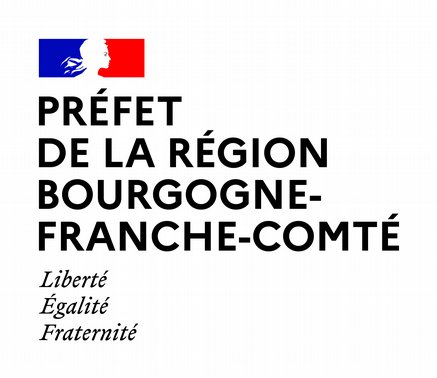 5 place Jean CornetBP 31 98325020 BESANCON CedexTél : 03 63 42 71 52ce.drajes.direction@region-academique-bfc.frMédaille de la jeunesse, des sports et de l’engagement associatifDistinction honorifique demandée pour : Madame		 MonsieurPrénom et NOM :Adresse :Date de naissance (jj/mm/aaaa) : Lieu de naissance (ville et pays) :*Si un(e) candidat(e) est né(e) à l’étranger, préciser les noms et prénoms des 2 parents :Mère :Père :La photocopie lisible au choix : de la carte nationale d’identitéLa photocopie lisible au choix : du passeportLa photocopie lisible au choix : du livret de familleLa photocopie lisible au choix : du permis de conduireProposition pour l’obtention de la médaille :Proposition pour l’obtention de la médaille :Proposition pour l’obtention de la médaille :Proposition pour l’obtention de la médaille :Proposition pour l’obtention de la médaille :Échelon :Échelon :Échelon :Échelon :Échelon :OR	 OR	 ARGENT 	ARGENT 	BRONZE 	Ancienneté dans l’échelon précédent : ………. ansAncienneté dans l’échelon précédent : ………. ansAncienneté dans l’échelon précédent : ………. ansAncienneté dans l’échelon précédent : ………. ansAncienneté dans l’échelon précédent : ………. ansLes candidat(e)s à la MJSEA doivent justifier de l’ancienneté suivante :Les candidat(e)s à la MJSEA doivent justifier de l’ancienneté suivante :Les candidat(e)s à la MJSEA doivent justifier de l’ancienneté suivante :Les candidat(e)s à la MJSEA doivent justifier de l’ancienneté suivante :Les candidat(e)s à la MJSEA doivent justifier de l’ancienneté suivante :Échelon or : 15 ans d’ancienneté dont 5 dans l’échelon argentÉchelon or : 15 ans d’ancienneté dont 5 dans l’échelon argentÉchelon or : 15 ans d’ancienneté dont 5 dans l’échelon argentÉchelon or : 15 ans d’ancienneté dont 5 dans l’échelon argentÉchelon or : 15 ans d’ancienneté dont 5 dans l’échelon argentÉchelon argent : 10 ans d’ancienneté dont 4 dans l’échelon de bronzeÉchelon argent : 10 ans d’ancienneté dont 4 dans l’échelon de bronzeÉchelon argent : 10 ans d’ancienneté dont 4 dans l’échelon de bronzeÉchelon argent : 10 ans d’ancienneté dont 4 dans l’échelon de bronzeÉchelon argent : 10 ans d’ancienneté dont 4 dans l’échelon de bronzeÉchelon bronze : 6 ans d’anciennetéÉchelon bronze : 6 ans d’anciennetéÉchelon bronze : 6 ans d’anciennetéÉchelon bronze : 6 ans d’anciennetéÉchelon bronze : 6 ans d’anciennetéDate limite de transmission des dossiers à la DRAJES BFC :Date limite de transmission des dossiers à la DRAJES BFC :Date limite de transmission des dossiers à la DRAJES BFC :Date limite de transmission des dossiers à la DRAJES BFC :Date limite de transmission des dossiers à la DRAJES BFC :Promotion 1er janvier année NPromotion 1er janvier année NPromotion 14 juillet année NPromotion 14 juillet année NOr et argent1er septembre N-11er septembre N-11er mars N1er mars NBronze1er septembre N-11er septembre N-11er mars N1er mars NRécompenses MJSEA reçues précédemment :Récompenses MJSEA reçues précédemment :DateÉchelonAutres décorations reçues :Autres décorations reçues :DateÉchelonListe des services rendus à la cause de la Jeunesse, des Sports et de l’Engagement Associatif :Liste des services rendus à la cause de la Jeunesse, des Sports et de l’Engagement Associatif :Liste des services rendus à la cause de la Jeunesse, des Sports et de l’Engagement Associatif :Date de début :Date de fin : si en cours, à préciserNature et discipline (fonctions au titre d’élu(e), cadre bénévole, dirigeant(e)) : préciser la structure concernée en excluant les siglesIMPORTANT : Pour les personnes déjà titulaires d’une médaille JSEA, préciser les nouveaux services rendus depuis l’attribution de la dernière médaillejj/mm/aaaajj/mm/aaaajj/mm/aaaaEn coursDistinction honorifique demandée par :Prénom et nom :Adresse :Téléphone :Courriel :Qualité (élu(e), président(e) d’un comité/d’une association, …) :Avis motivé et détaillé : IMPORTANT sans motivation de la demande, la candidature vous sera retournée. L’avis doit présenter les qualités du candidat tout en illustrant son engagement par des exemples d’actions concrètes. 